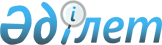 О внесении изменения в постановление акимата Тимирязевского района Северо-Казахстанской области от 10 сентября 2015 года № 186 "Виды и размеры поощрений граждан, участвующих в обеспечении общественного порядка"Постановление акимата Тимирязевского района Северо-Казахстанской области от 31 июля 2019 года № 147. Зарегистрировано Департаментом юстиции Северо-Казахстанской области 31 июля 2019 года № 5516
      В соответствии со статьей 37 Закона Республики Казахстан от 23 января 2001 года "О местном государственном управлении и самоуправлении в Республике Казахстан", подпунктом 3) пункта 2 статьи 3 Закона Республики Казахстан от 9 июля 2004 года "Об участии граждан в обеспечении общественного порядка", акимат Тимирязевского района Северо-Казахстанской области ПОСТАНОВЛЯЕТ:
      1. Внести в постановление акимата Тимирязевского района Северо-Казахстанской области "Виды и размеры поощрений граждан, участвующих в обеспечении общественного порядка" от 10 сентября 2015 года № 186 (опубликовано 26 октября 2015 года в информационно-правовой системе нормативных правовых актов Республики Казахстан "Әділет", зарегистрировано в Реестре государственной регистрации нормативных правовых актов под № 3398) следующее изменение:
      Правила поощрений граждан, участвующих в обеспечении общественного порядка, изложить в новой редакции согласно приложению к настоящему постановлению.
      2. Контроль за исполнением настоящего постановления возложить на курирующего заместителя акима Тимирязевского района Северо-Казахстанской области.
      3. Настоящее постановление вводится в действие по истечении десяти календарных дней после дня его первого официального опубликования. Правила поощрений граждан, участвующих в обеспечении общественного порядка
      Настоящие правила определяют порядок поощрения граждан, участвующих в охране общественного порядка.
      1. Вопросы поощрения граждан, участвующих в охране общественного порядка рассматриваются районной комиссией по поощрению граждан, участвующих в обеспечении общественного порядка (далее - Комиссия).
      2. Представление о поощрении граждан, принимающих активное участие в охране общественного порядка, вносится на рассмотрение Комиссии государственным учреждением "Отдел полиции Тимирязевского района Департамента полиции Северо-Казахстанской области Министерства внутренних дел Республики Казахстан" (далее - ОП Тимирязевского района).
      3. Основанием для поощрения является решение, принимаемое Комиссией.
      4. Вид поощрения, в том числе размер денежного вознаграждения, устанавливается Комиссией с учетом внесенного поощряемым вклада в обеспечение общественного порядка.
      5. Для выплаты денежного вознаграждения и приобретения ценного подарка дополнительно издается приказ начальника ОП Тимирязевского района, согласно решению, принятому Комиссией.
      6. Выплата денежного вознаграждения и приобретение ценного подарка производится ОП Тимирязевского района за счет средств областного бюджета.
      7. Средства на выплату поощрений предусматриваются из областного бюджета по бюджетной программе государственного учреждения "Департамент полиции Северо – Казахстанской области" 252 003 "Поощрение граждан, участвующих в охране общественного порядка".
      8. Вручение почетной грамоты акима Тимирязевского района, денежного вознаграждения, ценного подарка гражданам за вклад в обеспечение общественного порядка осуществляется ОП Тимирязевского района в торжественной обстановке.
					© 2012. РГП на ПХВ «Институт законодательства и правовой информации Республики Казахстан» Министерства юстиции Республики Казахстан
				Приложение к постановлению акимата Тимирязевского района Северо-Казахстанской области от "__" _______ 2019 года № "__"Утверждены постановлением акимата Тимирязевского района Северо-Казахстанской области от 10 сентября 2015 года № 186